Военно-спортивная игра «Победим вместе!» состоялась в лицее № 16519 апреля в МБОУ «Лицей №165» в рамках реализации проекта-победителя городского конкурса социально образовательных проектов «Патриоты Нижнего» состоялась военно-спортивная игра «Победим вместе!».В игре приняли участие 9 команд: команды МБОУ «Школа №12 с углубленным изучением отдельных предметов им. Е.П.Шнитникова», МАОУ «Школа №59», МБОУ «Школа № 63 с углублённым изучением отдельных предметов», МБОУ «Школа №105», МБОУ «Школа 129», МБОУ «Школа №6», МБУ ДО «ЦДТ Автозаводского района», МБОУ «Лицей № 165» (2 команды).Почётными гостями мероприятия стали:• Анна Анатольевна Булатова - начальник отдела общего и дополнительного образования управления общего образования администрации Автозаводского района города Нижнего Новгорода,• полковник запаса Александр Николаевич Ерисов - главный хранитель музейных фондов образования музейного типа Приволжского округа войск национальной гвардии РФ, ветеран боевых действий,• подполковник запаса Владимир Иванович Дунаев– краповый берет, мастер спорта по борьбе дзюдо, самбо, рукопашному бою, кандидат в мастера спорта по стрельбе, президент союза ветеранов войск специального назначения «Краповый берет», ветеран боевых действий,• подполковник запаса Николай Дмитриевич Сибриенко - ветеран боевых действий,
• старший лейтенант Антон Владимирович Гудин - командир подразделения 96-й отдельной разведывательной бригады 1-й гвардейской танковой армии, ветеран боевых действий,• ветеран боевых действий СВО Сергей Владимирович Харинов,
• Владимир Ильич Смирнов - победитель Всемирной Универсиады, 5-кратный Чемпион войск Росгвардии по лыжным гонкам,• Сергей Дмитриевич Шухрин - председатель совета поисково-спасательного отряда «Волонтер НН»,• Алексей Анатольевич Смирнов - педагог-организатор дополнительного образования «Центра детского творчества Автозаводского района»,• Валентин Сергеевич Лазов - педагог-организатор дополнительного образования Центра детского творчества Автозаводского района,• Елизавета Алексеевна Рогова - инструктор - методист центра тестирования ГТО.В ходе военно-спортивной игры команды соревновались в следующих видах:
• строевая подготовка в составе отделения,• спортивная эстафета на площадке ГТО,• выполнение норматива по РХБ защите 4«А» (надевание-снятие общевойскового защитного комплекта),• стрельба из пневматической винтовки,• стрелковый поединок из пневматического пистолета («Дуэль»),• тактическое ориентирование (ориентирование на местности), • первая помощь,• тактическая медицина,• неполная разборка-сборка ММГ АК-74, • снаряжение магазина.	По итогам игры в общекомандном зачете:1 место заняла команда МБОУ «Лицей №165» (команда №1), 2 место – команда МБОУ «Школа №12 с углубленным изучением отдельных предметов им. Е.П.Шнитникова», 3 место – команда МБОУ «Лицей №165» (команда №2»).Все участники мероприятия отметили его высокий уровень подготовки на всех этапах, профессиональную работу судей. Интересные встречи и беседы  с участниками боевых действий, ветеранами вооруженных сил. Всем участникам  запомнились экспозиция и экскурсия, которую провел полковник запаса Александр Николаевич Ерисов - главный хранитель музейных фондов образования музейного типа Приволжского округа войск национальной гвардии РФ, ветеран боевых действий. Некоторые экспонаты он передал в дар МБОУ «Лицей № 165». Наши школьники показали неплохую подготовку и желание принять участие в военно-спортивной игре в следующем году.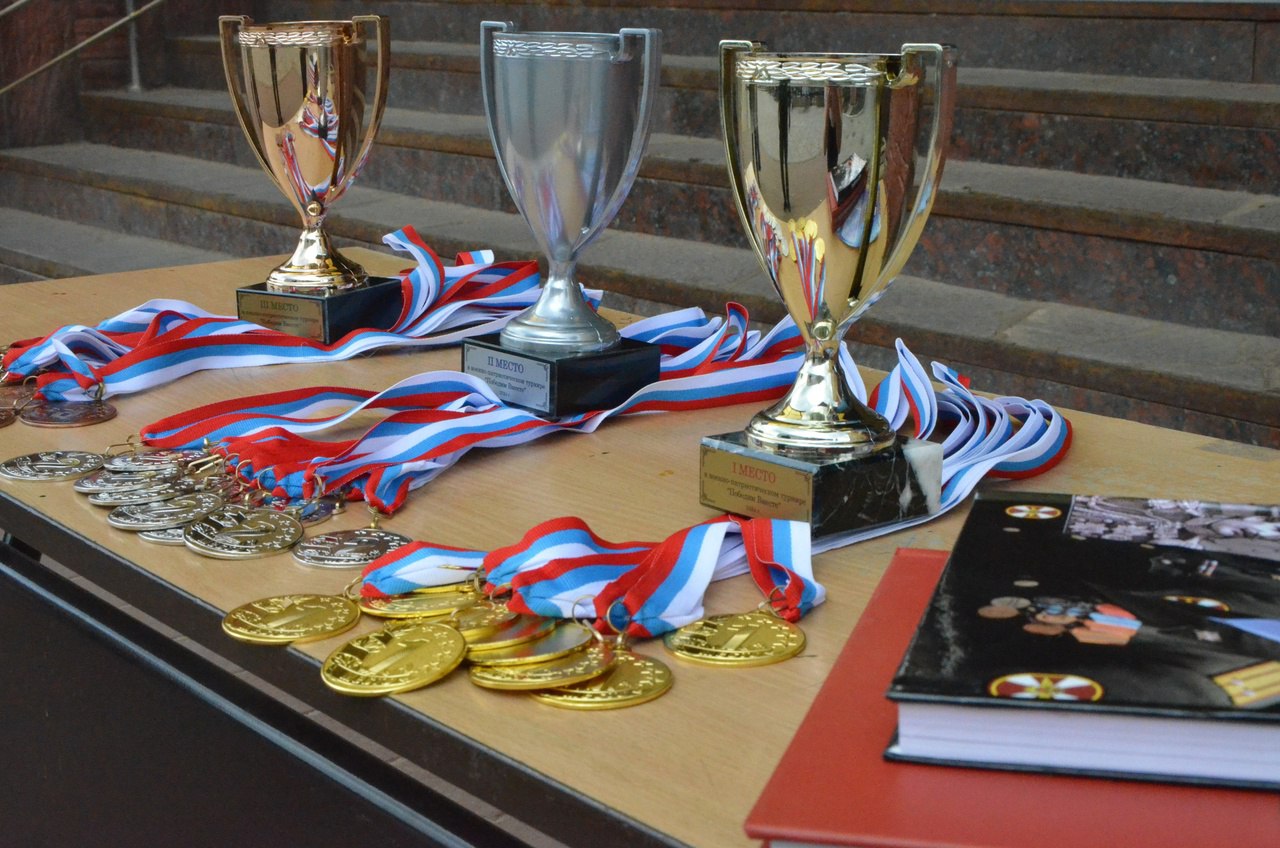 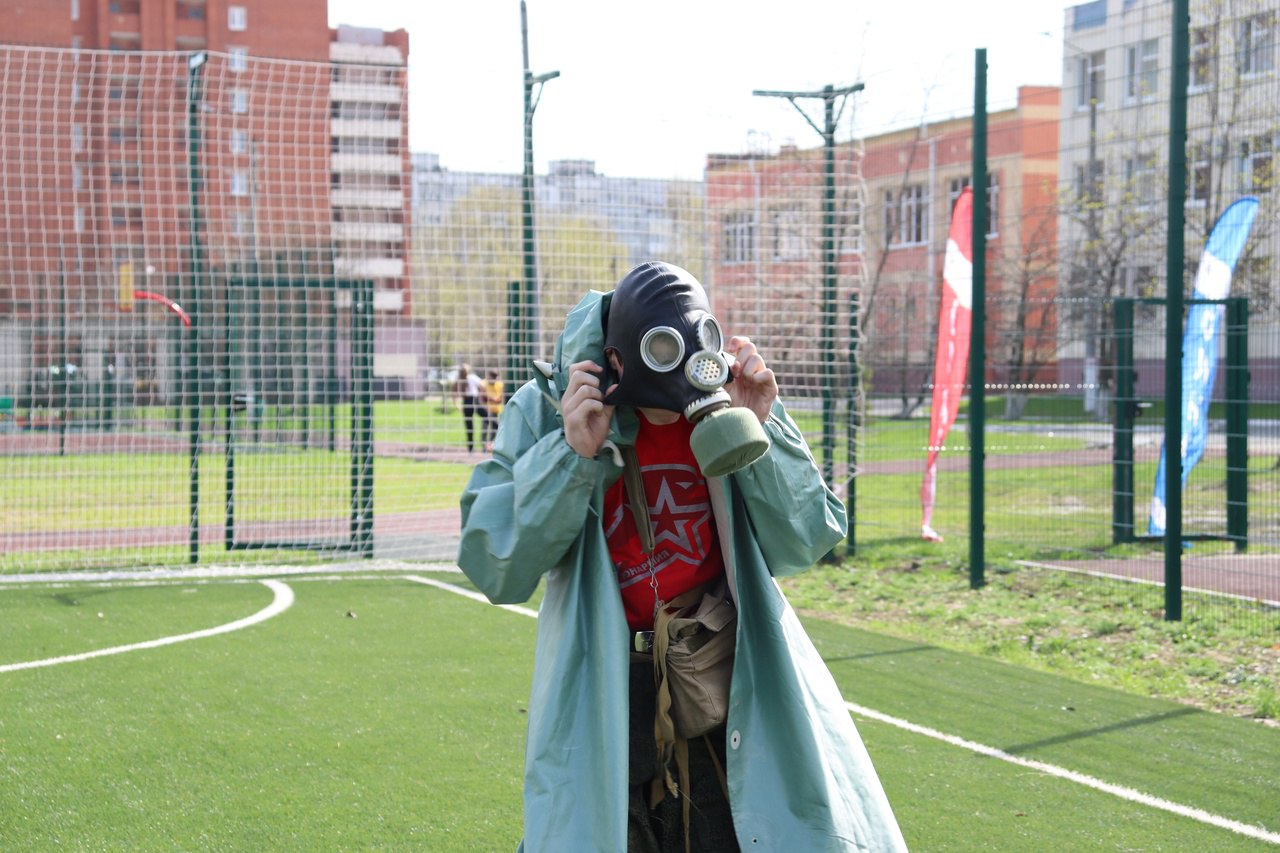 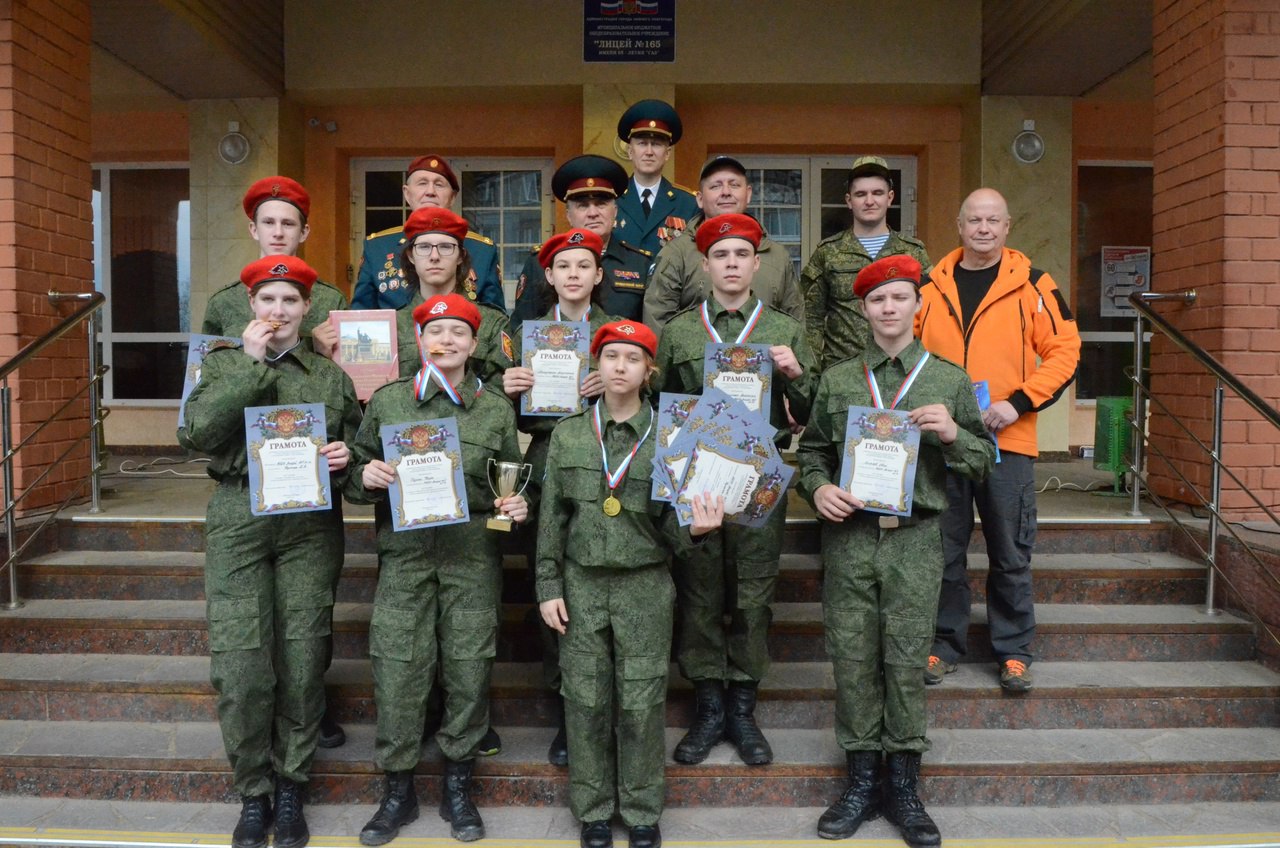 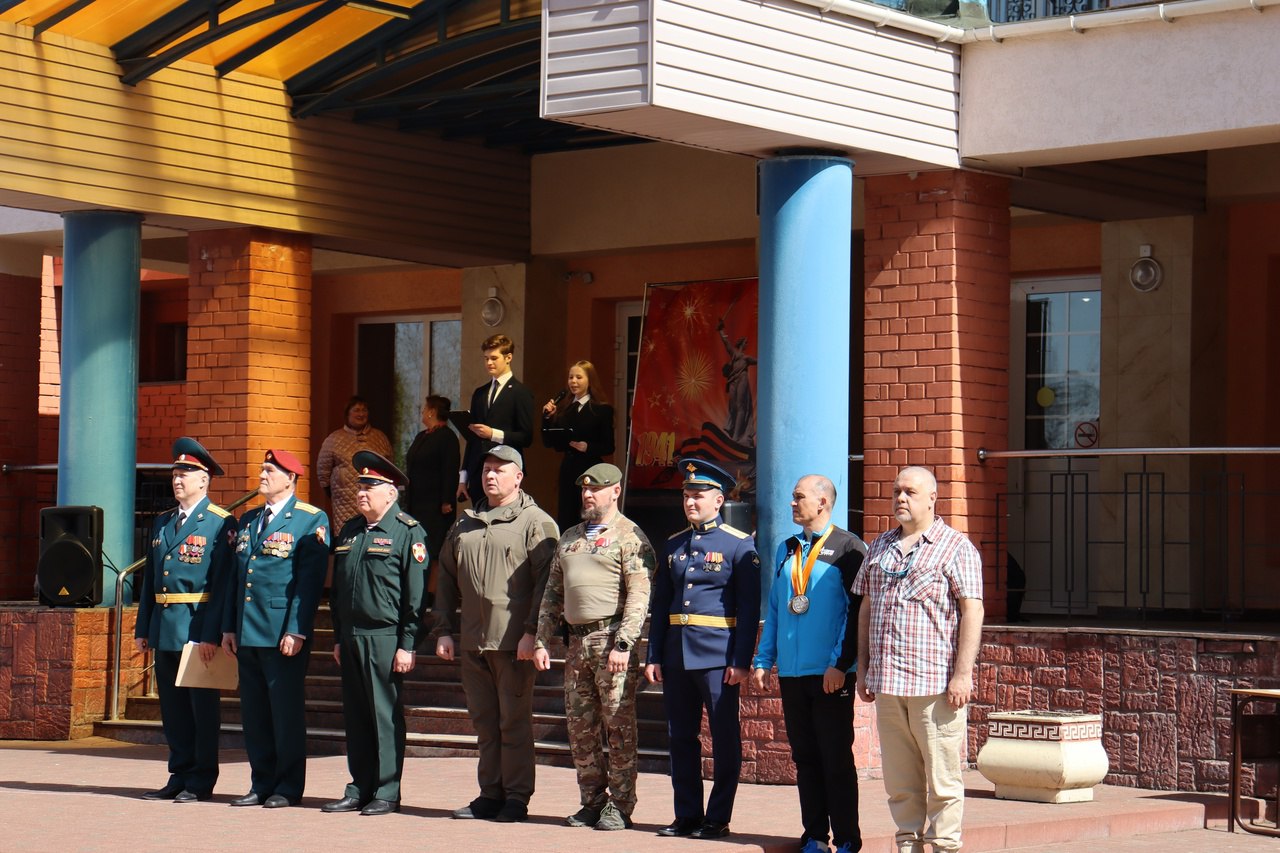 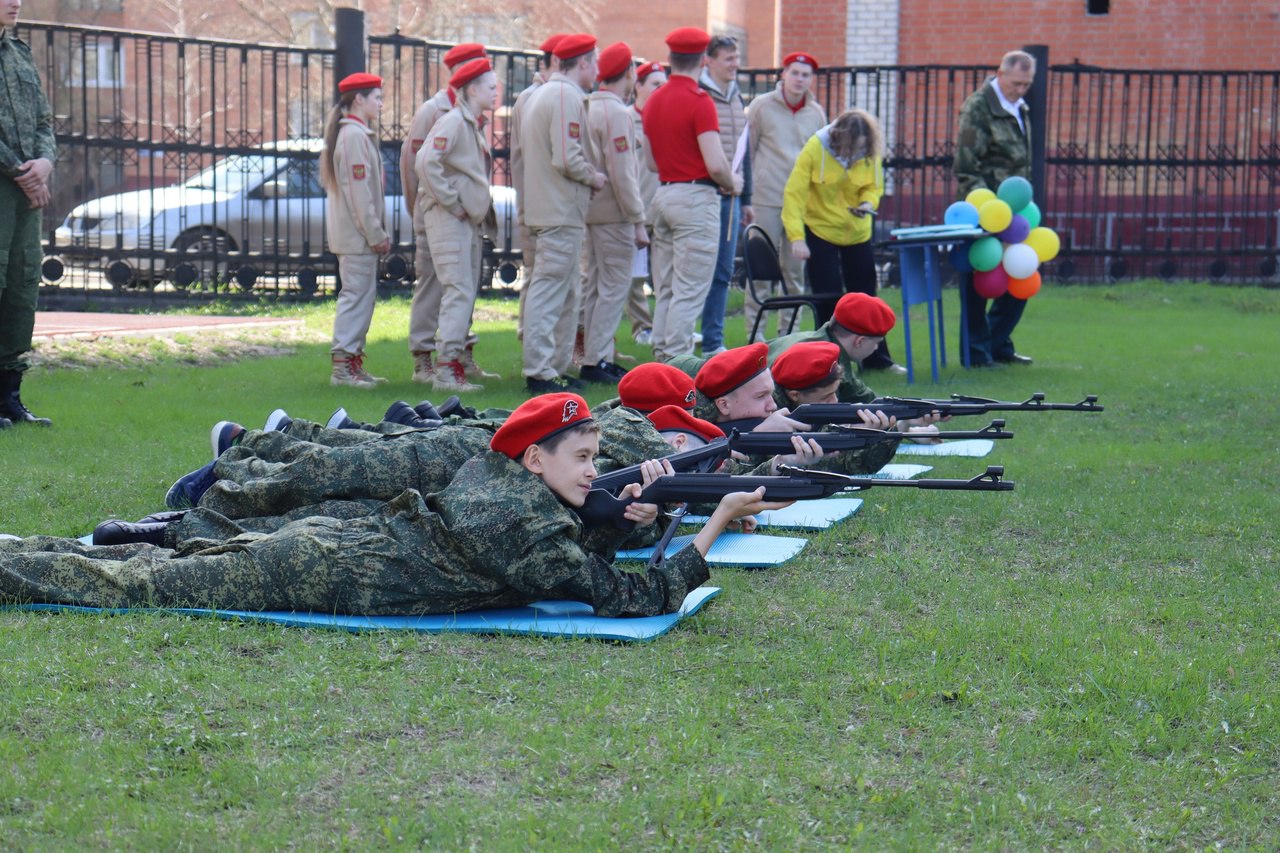 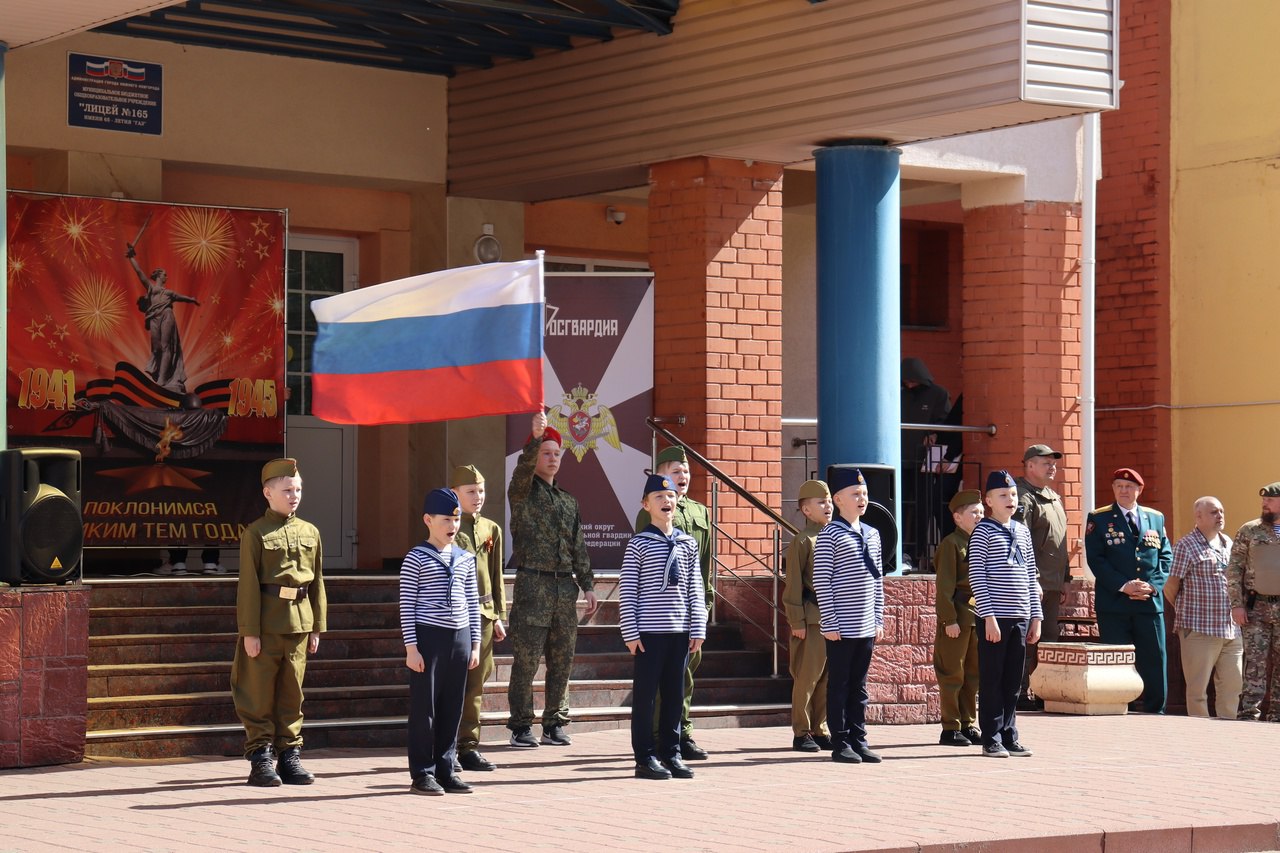 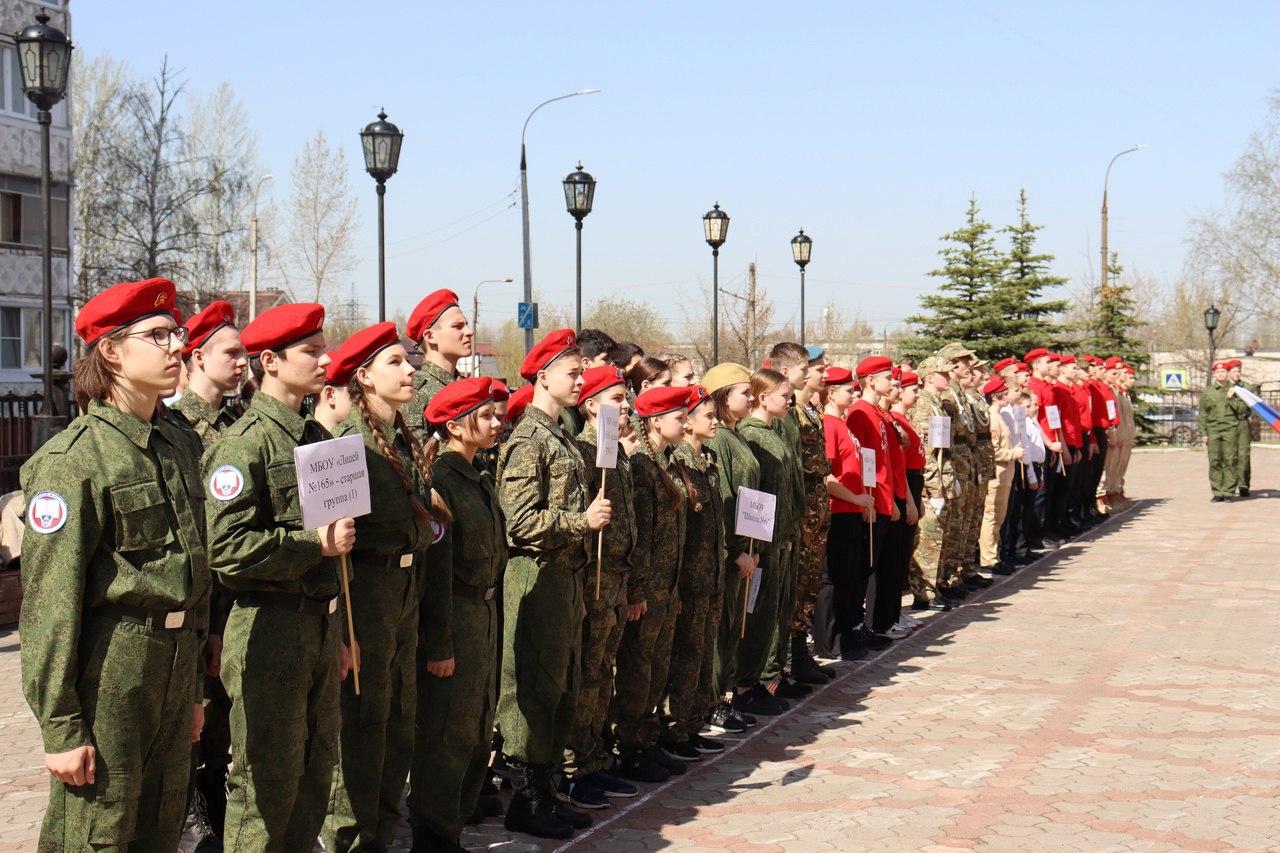 